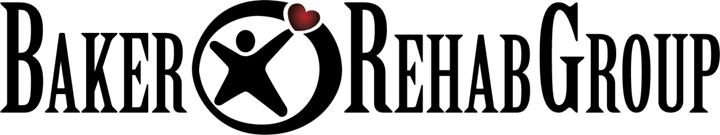 626 Trail Avenue, Frederick, MD 21701301-662-1997/ Fax: 301-668-2202  Therapy Recommendation for Enabling DevicePatient Name 	   _______________________________	 		Type of device:	 _________________________________Patient uses the stated assistive device to assist self alone and/ or in cooperation with caregiver to promote safety, prevent falls and to foster independence for the following:____   Bed Mobility				____ Sitting Balance____   Transfers					____ Standing Balance____   Performing ADL’s				____ Other:  __________________________Comments: _______________________________________________________________________________________________________________________________________________________________________________________________________________________________________________________________Is referral to PT and/ or OT indicated?   (circle one)        YES     NOIt is my contention that the above listed device is appropriate for this patient and is being utilized by the patient and /or caregiver in a manner which is safe and in accordance with the therapeutic benefit as listed above.  ________________________________________				_________________Therapist Signature								 Date___   (Mark only if appropriate)   Device is not safe or therapeutically beneficial for patient and should be removed from patient area.